Policy Type Local Planning Policy Policy PurposeThere were a large number of cases of Ross River Virus (RRV) in Cockburn during summer of 2011/12. These were investigated by experts at the WA Department of Health (DoH). Subsequent advice from DoH to the City has advised that there is a heightened risk of contracting the disease for people residing near Thomsons Lake.It is considered prudent and responsible for the City to ensure that prospective purchasers of residential properties in this area are alerted to this emerging risk. While comprehensive public awareness campaigns are used to educate, a further means of communicating the risk recommended by the DoH is through placing memorials on new land titles created at subdivision stage. The purpose of this policy is to provide a long term mechanism to inform prospective purchasers of properties in proximity to Thomsons Lake of the potential risk of contracting RRV.Policy StatementA mosquito management plan shall be required as a condition of subdivision approval for all new subdivisions proposing the creation of new road infrastructure and/or open space located within the area depicted on Appendix A Policy Area; and The City shall recommend the Western Australian Planning Commission impose a condition requiring a memorial be placed on all new residential lots created within the area depicted on Appendix A – Policy Area warning of the heightened risk of mosquito born disease in the area.Appendix A – Policy Area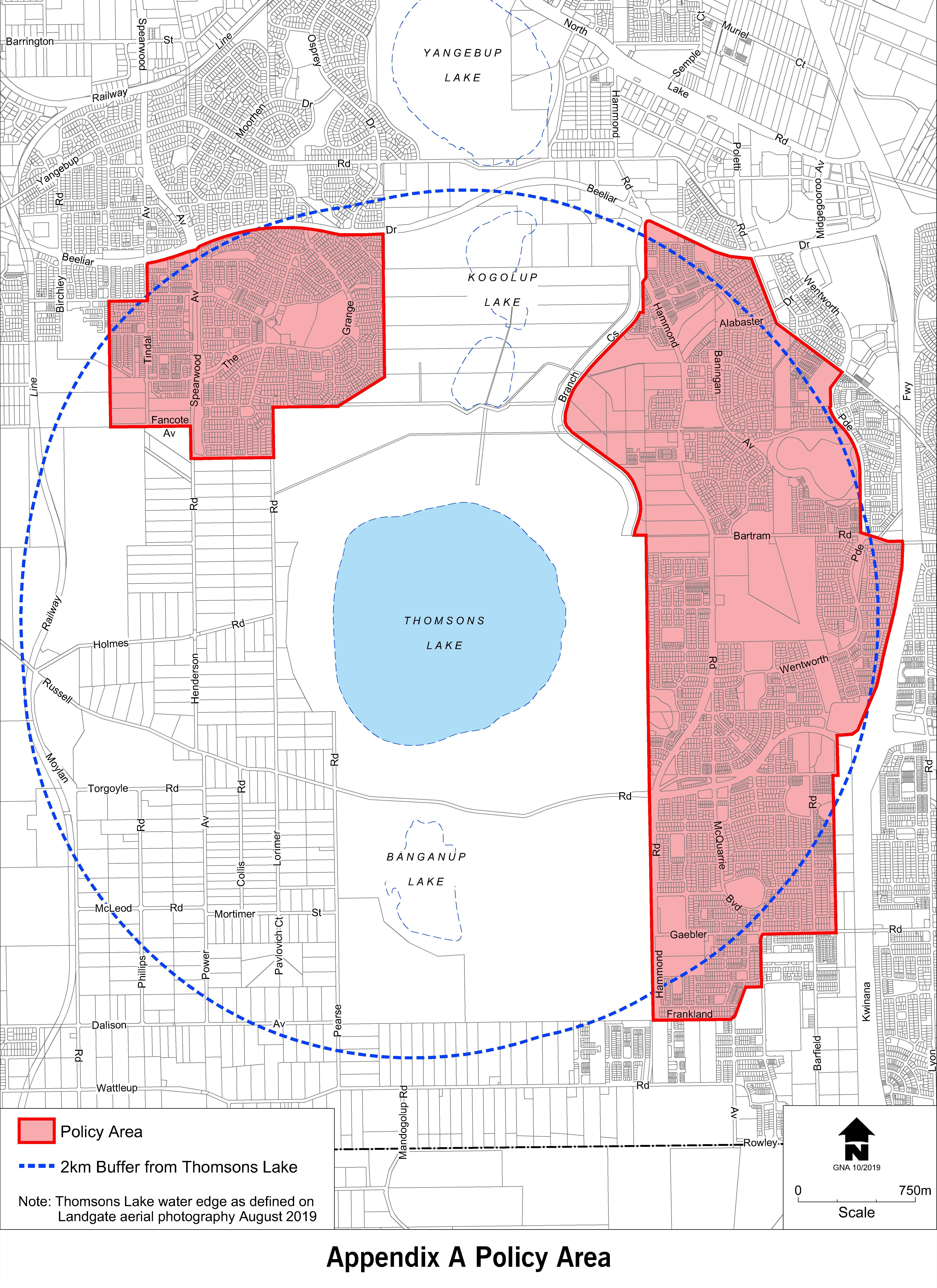 Strategic Link:Town Planning Scheme No. 3CategoryPlanning - Town Planning & DevelopmentLead Business Unit:Statutory PlanningPublic Consultation:(Yes or No)YesAdoption Date:(Governance Purpose Only)10 November 2022Next Review Due:(Governance Purpose Only)November 2024ECM Doc Set ID:(Governance Purpose Only)4922955